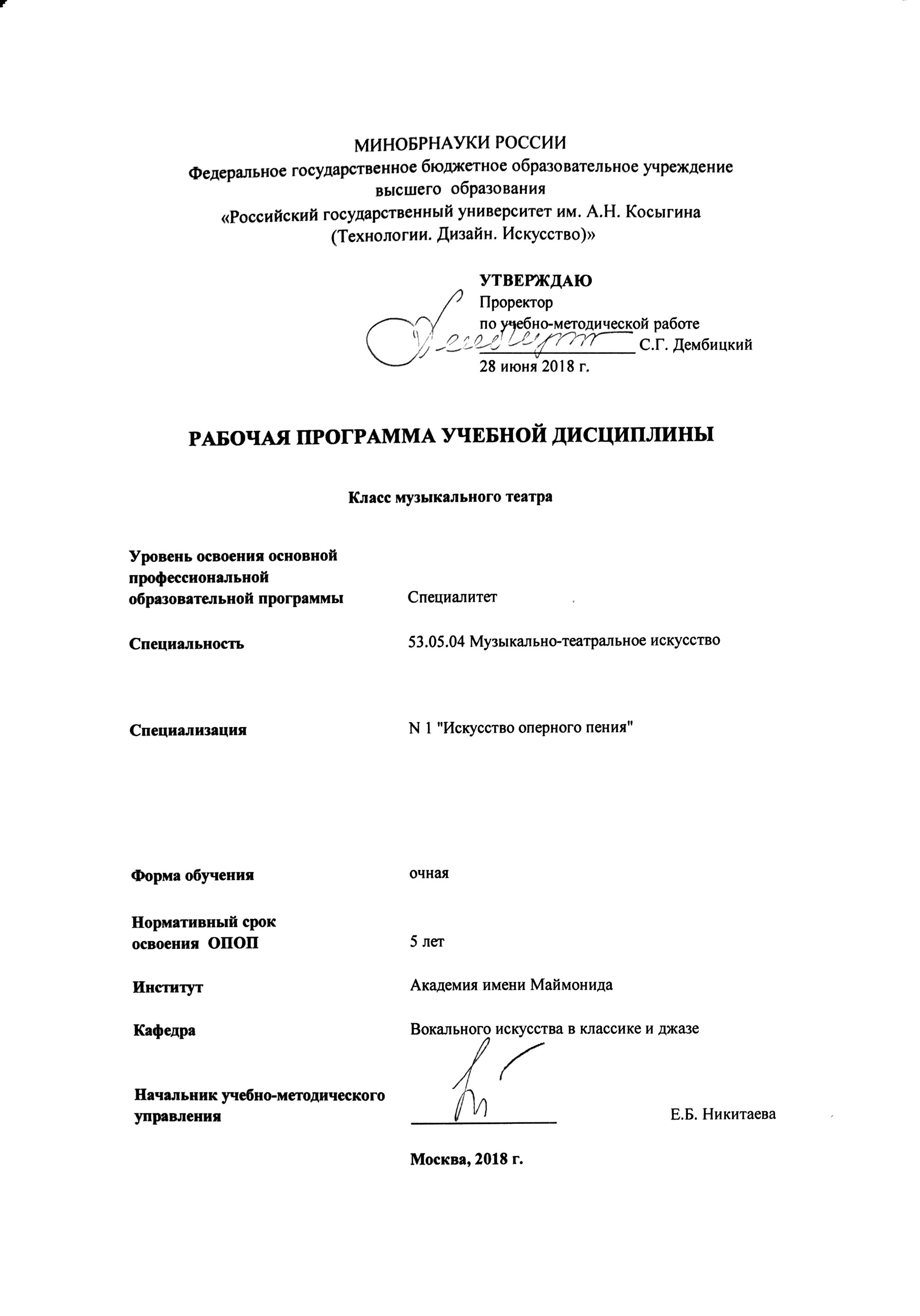 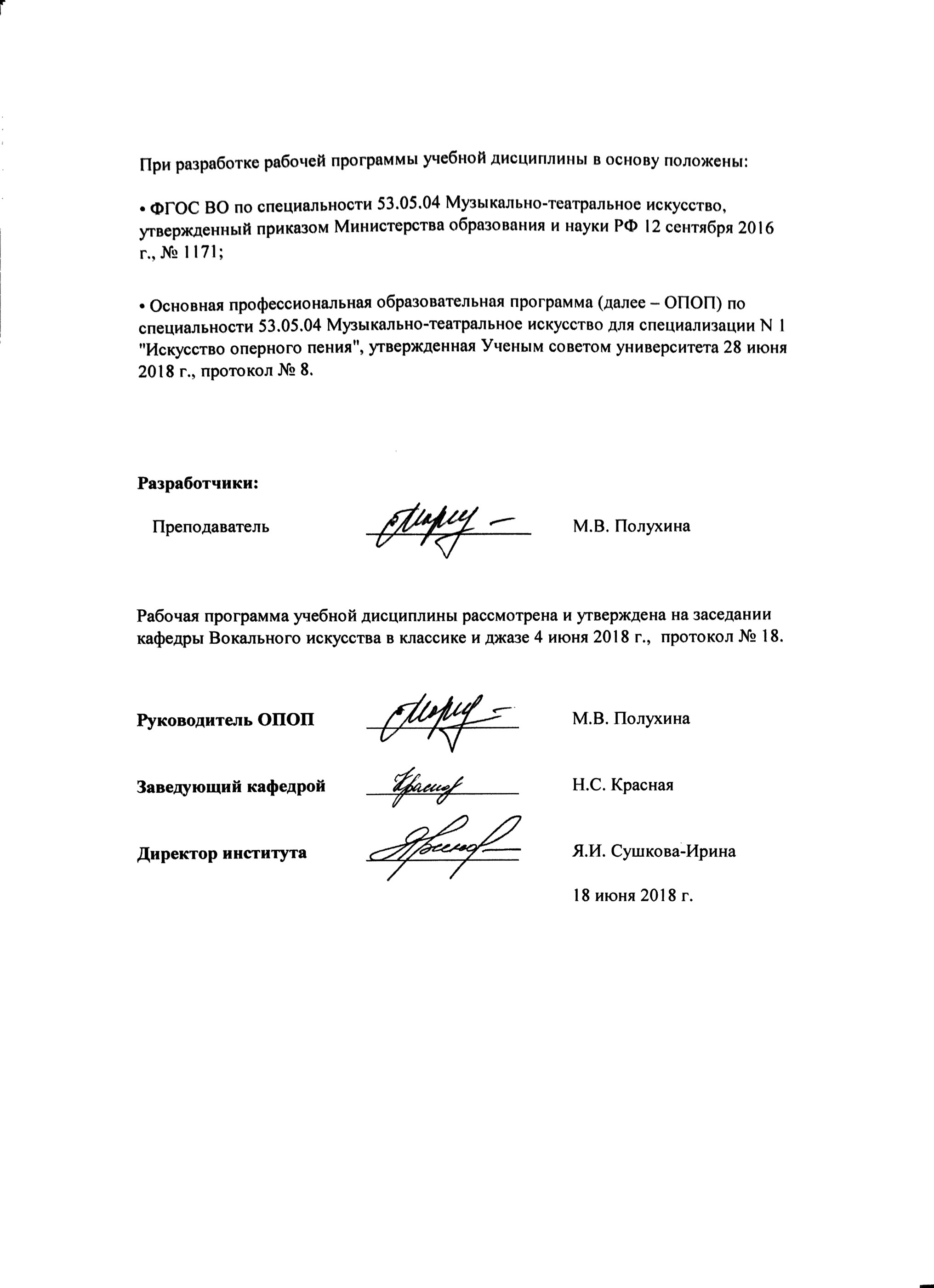 1.  МЕСТО УЧЕБНОЙ ДИСЦИПЛИНЫ В СТРУКТУРЕ ОПОПДисциплина Класс музыкального театравключена в базовую часть   Блока I.2. КОМПЕТЕНЦИИ ОБУЧАЮЩЕГОСЯ, ФОРМИРУЕМЫЕ В РАМКАХ  ИЗУЧАЕМОЙ  ДИСЦИПЛИНЫ      Таблица 13. СТРУКТУРА УЧЕБНОЙ ДИСЦИПЛИНЫ3.1 Структура учебной дисциплины для обучающихся очной  формы обученияТаблица 2.13.2 Структура учебной дисциплины для обучающихся очно-заочной  формы обучения Не предусмотрено. 3.3 Структура учебной дисциплины для обучающихся заочной  формы обученияНе предусмотрено.4. СОДЕРЖАНИЕ РАЗДЕЛОВ УЧЕБНОЙ ДИСЦИПЛИНЫ Таблица 3 5.  САМОСТОЯТЕЛЬНАЯ РАБОТА ОБУЧАЮЩИХСЯ                                                                                                                                                                                                                                                                                                                                                         Таблица 46. ОЦЕНОЧНЫЕ СРЕДСТВА ДЛЯ ПРОВЕДЕНИЯ ТЕКУЩЕЙ И ПРОМЕЖУТОЧНОЙ АТТЕСТАЦИИ ПО ДИСЦИПЛИНЕ 6.1 Связь  результатов освоения дисциплины с уровнем сформированности заявленных компетенций в рамках изучаемой дисциплиныТаблица 56.2 Оценочные средства для студентов с ограниченными возможностями здоровьяОценочные средства для  лиц с ограниченными возможностями здоровья выбираются с учетом особенностей их психофизического развития, индивидуальных возможностей и состояния здоровья.Студенты с ограниченными возможностями здоровья приема 2018-2019 отсутствуют.                                                                                                                                      Таблица 67. ТИПОВЫЕ КОНТРОЛЬНЫЕ ЗАДАНИЯ И ДРУГИЕ МАТЕРИАЛЫ,НЕОБХОДИМЫЕ ДЛЯ ОЦЕНКИ  УРОВНЯ  СФОРМИРОВАННОСТИ ЗАЯВЛЕННЫХ КОМПЕТЕНЦИЙ  В  РАМКАХ  ИЗУЧАЕМОЙ  ДИСЦИПЛИНЫ, ВКЛЮЧАЯ САМОСТОЯТЕЛЬНУЮ РАБОТУ ОБУЧАЮЩИХСЯ7.1. 9 семестрТекущая аттестация Исполнение программы Пример: Вариант 1 Пуччини Дж. Сцена Чио-Чио-Сан из II действия оперы «Мадам Баттерфляй». Вариант 2 Римский-Корсаков Н. Пролог из оперы «Сказка о царе Салтане».  (концертное исполнение)Промежуточная аттестация Студенты исполняют свои вокальные партии-роли в концертном варианте и отвечают на теоретический вопрос. 7.2. 10 семестрТекущая аттестация Исполнение программы Вариант 1 Римский-Корсаков Н. Сцена Снегурочки и Весны из 5 действия оперы «Снегурочка»Вариант 2Перселл Г. Оперы «Дидона и Эней» (полная версия оперы), «Королева Фей»(полная версия оперы)(концертное и сценическое исполнение)Студенты должны свободно ориентироваться в изучаемом материале; ориентироваться в сложных условиях целого оперного спектакля, распределить свои силы на протяжении нескольких актов оперы (создать перспективу роли); уметь создать музыкально-сценический образ в оперном спектакле. Вопросы к экзамену: -Сюжет оперы (по программе). -Драматургия оперы. -Анализ музыкального эпизода из пройденного по программе действия. -Технологические моменты, влияющие на качество исполнения певца. -Раскрыть замысел спектакля, его идею, стиль. -Анализ музыкальных характеристик образов, музыкальный и литературный текст каждого действующего лица. -Определить сквозное действие и контрдействие данной оперы. -Определить характер и сквозное действие каждого образа, его функцию в данном произведении. 8.МАТЕРИАЛЬНО-ТЕХНИЧЕСКОЕ ОБЕСПЕЧЕНИЕ ДИСЦИПЛИНЫ     Таблица 79. УЧЕБНО-МЕТОДИЧЕСКОЕ И ИНФОРМАЦИОННОЕ ОБЕСПЕЧЕНИЕ УЧЕБНОЙ ДИСЦИПЛИНЫ                                                                                                                                                                                                                                          Таблица 89.4 Информационное обеспечение учебного процесса9.4.1. Ресурсы электронной библиотекиЭлектронно-библиотечная система «Издательство Лань» https://e.lanbook.comЭБС Znanium.com» научно-издательского центра «Инфра-М» http://znanium.com/ Электронные издания «РГУ им. А.Н. Косыгина» на платформе ЭБС «Znanium.com» http://znanium.com/  ООО «ИВИС» https://dlib.eastview.com Web of Science http://webofknowledge.com/  Научная электронная библиотека еLIBRARY.RU https://elibrary.ru  ООО «Национальная электронная библиотека» (НЭБ) http://нэб.рф/ «НЭИКОН»  http://www.neicon.ru/ «Polpred.com Обзор СМИ» http://www.polpred.com 9.4.2 Профессиональные базы данных  и информационно-справочные системы : http://www.gks.ru/wps/wcm/connect/rosstat_main/rosstat/ru/statistics/databases/    http://inion.ru/resources/bazy-dannykh-inion-ran/ http://elibrary.ru/defaultx.asp 9.4.3 Лицензионное программное обеспечениеMicrosoft Windows Professional 7 Russian Upgrade Academic Open No Level, артикул FQC-02306, лицензия № 46255382 от 11.12.2009 (копия лицензии;(бессрочная академическая лицензия; центр поддержки корпоративных лицензий  Microsoft). Microsoft Office Professional Plus 2010 Russian Academic Open No Level, лицензия 47122150 от 30.06.2010 (бессрочная академическая лицензия; центр поддержки корпоративных лицензий  Microsoft).Система автоматизации библиотек ИРБИС64, договора на оказание услуг  по поставке программного обеспечения №1/28-10-13 от 22.11.2013, №1/21-03-14 от 31.03.2014 (копии договоров).Google Chrome (свободно распространяемое). Adobe Reader (свободно распространяемое).Kaspersky Endpoint Security для бизнеса - Стандартный Russian Edition, 250-499 Node 1 year Educational Renewal License; договор №218/17 - КС от 21.11.2018.   Код компетенции Формулировка  компетенций в соответствии с ФГОС ВО ОПК - 5Способностью демонстрировать понимание принципов работы над музыкальным произведением и задач репетиционного процессаПСК – 1.1Способностью исполнять ведущие партии в оперных спектакляхПСК – 1.3Готовностью демонстрировать пластичность телодвижений и умение ориентироваться в сценическом пространстве в процессе исполнения партий в музыкальном спектаклеПК -3Способностью создавать свой исполнительский план музыкального сочинения, свою собственную индивидуальную концепцию музыкального произведенияПК-5 Способностью представлять артистичное, осмысленное исполнение музыкального текстаПК-6Способностью воссоздавать художественный образ музыкального произведения в соответствии с замыслом композитораПК- 7Способностью к сотворчеству в исполнении музыкального произведения в ансамбле и спектакле ПК-10Способностью слышать вокальную партию в фактуре музыкального произведения при зрительном восприятии нотного текста и при исполнении в ансамбле, с оркестром или фортепианоПК-12Готовностью к творческому взаимодействию с дирижером и режиссером в музыкальном спектакле Структура и объем дисциплиныСтруктура и объем дисциплиныОбъем дисциплины по семестрамОбъем дисциплины по семестрамОбщая трудоемкостьОбщая трудоемкостьСтруктура и объем дисциплиныСтруктура и объем дисциплинысем. 9сем. 10Объем дисциплины в зачетных единицахОбъем дисциплины в зачетных единицах8715Объем дисциплины в часахОбъем дисциплины в часах288252540Аудиторные  занятия (всего)Аудиторные  занятия (всего)180182362в том числе в часах:Лекции  (Л)в том числе в часах:Практические занятия (ПЗ)                         180182362в том числе в часах:Семинарские занятия (С) в том числе в часах:Лабораторные работы (ЛР)в том числе в часах:Индивидуальные занятия (ИЗ)180182362Самостоятельная работа студента  в семестре , часСамостоятельная работа студента  в семестре , час8143124Самостоятельная работа студента  в период промежуточной аттестации , часСамостоятельная работа студента  в период промежуточной аттестации , часФорма промежуточной  аттестацииФорма промежуточной  аттестацииФорма промежуточной  аттестацииФорма промежуточной  аттестацииЗачет (зач.)Дифференцированный зачет ( диф.зач.)  Экзамен (экз.)Экз.Экз.Экз. (2)Наименование раздела учебной дисциплины ЛекцииЛекцииНаименование практических (семинарских) занятийНаименование практических (семинарских) занятийНаименование лабораторных работНаименование лабораторных работНаименование лабораторных работНаименование лабораторных работИтого по учебному плану Форма текущего и промежуточного контроля успеваемости(оценочные  средства)Наименование раздела учебной дисциплины Тематика лекцииТрудоемкость, часТематика практического занятияТрудоемкость, часТематика лабораторной работыТематика лабораторной работыТрудоемкость, часТрудоемкость, часИтого по учебному плану Форма текущего и промежуточного контроля успеваемости(оценочные  средства)Семестр № 9Семестр № 9Семестр № 9Семестр № 9Семестр № 9Семестр № 9Семестр № 9Семестр № 9Семестр № 9Семестр № 9Семестр № 95 курс, 9 семестрРабота над сценами из оперы русских и зарубежных оперТекущий контроль успеваемости:Исполнение программы (ИП)Промежуточная аттестация:               Экзамен (экз)Всего:Всего:Всего:180180Всего:180180Текущий контроль успеваемости:Исполнение программы (ИП)Промежуточная аттестация:               Экзамен (экз)Семестр № 10Семестр № 10Семестр № 10Семестр № 10Семестр № 10Семестр № 10Семестр № 10Семестр № 10Семестр № 10Семестр № 10Семестр № 105 курс,  10 семестрПостановка сценической композиции на основе оперных сцен и отрывковТекущий контроль успеваемости:Исполнение программы (ИП)Промежуточная аттестация:Экзамен (экз)Всего:  Всего:182182 Всего:182182Текущий контроль успеваемости:Исполнение программы (ИП)Промежуточная аттестация:Экзамен (экз)Общая трудоемкость в часахОбщая трудоемкость в часахОбщая трудоемкость в часахОбщая трудоемкость в часахОбщая трудоемкость в часахОбщая трудоемкость в часахОбщая трудоемкость в часахОбщая трудоемкость в часах540540Текущий контроль успеваемости:Исполнение программы (ИП)Промежуточная аттестация:Экзамен (экз)№ п/пНаименование раздела учебной дисциплиныСодержание самостоятельной работыТрудоемкость в часах1345Семестр № 9Семестр № 9Семестр № 9Семестр № 915 курс, 9 семестрИзучение специальной литературы по истории музыкального театра, трудов К. С. Станиславского81                                                                      Всего  часов в семестре по учебному плану                                                                      Всего  часов в семестре по учебному плану                                                                      Всего  часов в семестре по учебному плану81Семестр № 10 Семестр № 10 Семестр № 10 Семестр № 10 15 курс, 10 семестрИзучение оперного творчества зарубежных композиторов, аудио и видео материалов43                                                                      Всего  часов в семестре по учебному плану                                                                      Всего  часов в семестре по учебному плану                                                                      Всего  часов в семестре по учебному плану43    Общий объем самостоятельной работы обучающегося    Общий объем самостоятельной работы обучающегося    Общий объем самостоятельной работы обучающегося124КодкомпетенцииУровни сформированности заявленных компетенций  в рамках  изучаемой дисциплиныШкалыоцениваниякомпетенцийОПК – 5Пороговый Знать особенности репетиционного процессаУметь  составлять план работы над музыкальным произведениемВладеть необходимыми для успешного участия в творческом процессе навыкамиоценка 3ОПК – 5Повышенный Знать принципы работы над музыкальным произведением и особенности репетиционного процессаУметь взаимодействовать с другими участниками творческого процессаВладеть базовыми навыками, способствующими успешной организации творческого процесса оценка 4ОПК – 5Высокий Знать в полной мере теоретические основы работы над музыкальным произведениемУметь выстраивать репетиционные мероприятия с целью наибольшей профессиональной и творческой реализацииВладеть разнообразными навыками и техниками, позволяющими наиболее эффективно выстраивать процесс работы над музыкальным произведениемоценка 5ПСК – 1.1ПороговыйЗнать особенности процесса работы над оперной партией;Уметь продемонстрировать владение голосовым аппаратом в оперном репертуаре;Владеть чистотой интонации в оперной партии;оценка 3ПСК – 1.1ПовышенныйЗнать и самостоятельно использовать технические вокальные навыки при исполнении оперного репертуара;Уметь самостоятельно разучивать оперные произведения;Владеть вокальными и актерскими навыками для исполнения оперной партии;оценка 4ПСК – 1.1ВысокийЗнать особенности оперного пения;Уметь донести технически и актерски образ оперной партии в произведении;  Владеть оперным репертуаром и мастерством индивидуальной интерпретации оперной партииоценка 5ПСК – 1.3ПороговыйЗнать теоретические основы актерской пластики и ориентирования в пространстве постановкиУметь двигаться в пространстве постановки в соответствии с художественными задачами музыкального произведения без ущерба вокальному исполнительствуВладеть практической базой сценического движенияоценка 3ПСК – 1.3ПовышенныйЗнать особенности сценической пластики и пространственной ориентации, характерные для произведений определенного жанра / стиля / композитораУметь добиваться художественного равновесия между вокальным исполнительством и сценическим движениемВладеть базовыми приемами сценического движения, а также техниками, позволяющими формировать новые навыки, необходимые для создания художественного образа в рамках реализуемой постановки оценка 4ПСК – 1.3ВысокийЗнать особенности сценической пластики и пространственной ориентации, характерные для произведений определенного жанра / стиля / композитора; обладать достаточными знаниями, позволяющими понять и реализовать замысел дирижера и режиссера в конкретной постановке. Уметь на высоком уровне координировать певческий и двигательный процессы во время исполнения музыкального произведенияВладеть разнообразными приемами и техниками, позволяющими добиваться пластичности движений и ориентироваться в сценическом пространствеоценка 5ПК-3 ПороговыйЗнать исполнительские особенности музыкальных произведенийУметь координировать технические навыки с художественными задачами произведенияВладеть способами реализации собственного творческого потенциала в рамках исполняемого произведенияоценка 3ПК-3 ПовышенныйЗнать особенности репетиционного процессаУметь самостоятельно разучивать вокальные произведенияВладеть необходимыми техническими навыками и приемами для грамотного исполнения произведений оперного и камерного жанров оценка 4ПК-3 ВысокийЗнать особенности репетиционного процесса и уметь распределять репетиционное время и свое исполнительское внимание в процессе подготовки программы Уметь самостоятельно распознать и выполнить все требования, предъявляемые нотным текстом (композитором)Владеть способностью обобщать накопленный историей вокального исполнительства опыт и на его основе создавать свою индивидуальную концепцию произведенияоценка 5ПК-5 Пороговый Знать особенности репетиционного процессаУметь применять знания о стилистических особенностях музыкального произведения на практикеВладеть чистой интонациейоценка 3ПК-5Повышенный Знать особенности репетиционного процесса и стилистических тонкостей исполняемого произведенияУметь самостоятельно разучивать вокальные произведенияВладеть базовыми актерскими навыками и основами работы над вокально-поэтическим текстомоценка 4ПК-5 Высокий Знать характерные особенности различных вокальных школ и стилейУметь на высоком уровне применять знания по использованию комплекса художетвенных средств исполнения в соответствии со стилем музыкального произведенияВладеть на высоком уровне культурой   исполнительского интонированияоценка 5ПК-6  Пороговый Знать особенности репетиционного процесса Уметь самостоятельно грамотно разучивать музыкальный материалВладеть базовыми актерскими навыкамиоценка 3ПК-6 Повышенный Знать особенности репетиционного процесса и иметь способность применять их при работе в классе и в ходе самостоятельных занятий Уметь самостоятельно разучивать вокальные произведения и проводить работу над художественным образомВладеть базовыми актерскими навыками и основами работы над вокально-поэтическим текстомоценка 4ПК-6 Высокий Знать стилистические тонкости исполняемого произведения, особенности репетиционного процесса при работе в классе и в ходе самостоятельных занятий Уметь анализировать примеры выдающегося исполнения произведения и извлекать полезные для индивидуальной реализации художественного замысла приемы Владеть широким спектром эмоций и красок, осознанно применять особые вокально-технические приемы для их передачи при исполнении произведенияоценка 5ПК-7Пороговый Знать основы музыкального содержания произведенияУметь концентрировать внимание широкой слушательской аудитории на процессе музыкального исполненияВладеть развитой музыкальной памятью и образным мышлениемоценка 3ПК-7Повышенный Знать основные принципы создания музыкально-сценического образаУметь применять приемы вокального искусства (точность интонации, ясность дикции, правильное распределение дыхания и т. д.), освоенные в классе сольного пения, в ансамблеВладеть выработанными навыками существования на сценеоценка 4ПК-7Высокий Знать  основные принципы работы над вокальным материаломУметь ориентироваться в рамках крупного ансамбляВладеть методикой профессионального анализа драматургии вокального ансамбля и сложностей вокальной партии.оценка 5ПК-10Пороговый  Знать особенности репетиционного процессаУметь слышать вокальную партию при исполнении произведения в ансамблеВладеть навыками чтения с листаоценка 3ПК-10Повышенный Знать технические приемы, способствующие выработке наиболее точной вокальной позиции при пенииУметь слышать вокальную партию в фактуре музыкального произведения при зрительном восприятии нотного текстаВладеть  необходимыми техническими навыками для исполнения разнохарактерных произведенийоценка 4ПК-10ВысокийЗнать особенности репетиционного процесса и стилистических тонкостей исполняемого произведенияУметь выделять вокальную партию в фактуре музыкального произведения при зрительном восприятии нотного текста и при исполнении в ансамбле, с оркестром или фортепианоВладеть навыками чтения с листаоценка 5ПК-12ПороговыйЗнать особенности составления концертных программУметь планировать свою исполнительскую деятельностьВладеть всеми необходимыми коммуникативными качествами для организации творческой деятельности в учреждениях культурыоценка 3ПК-12Повышенный Знать особенности составления концертных программУметь планировать свою исполнительскую деятельность, учитывая ориентир на запросы публикиВладеть всеми необходимыми коммуникативными качествами для организации творческой деятельности в учреждениях культурыоценка 4ПК-12Высокий Знать особенности составления концертных программУметь верно выстраивать свою исполнительскую деятельность, учитывая интересы публикиВладеть организаторскими навыками и знанием современного подхода к организации творческой деятельности в учреждениях культурыоценка 5Категории студентовВиды оценочных средствФорма контроляШкала оцениванияС нарушением слуха---С нарушением зрения---С нарушением опорно- двигательного аппарата---№ п/пНаименование  учебных аудиторий (лабораторий) и помещений для самостоятельной работыОснащенность учебных аудиторий  и помещений для самостоятельной работы1115035, г. Москва, ул. Садовническая, д. 52/45115035, г. Москва, ул. Садовническая, д. 52/451Аудитория №220 - малый залКомплект учебной мебели, рояль Kawai, рояль AUGUST FORSTER,   пульт для нот,  техническое средство обучения, служащее для представления учебной информации в аудитории: экран на штативе Classic 180х136. 1Аудитория №108 большой залКомплект учебной мебели, музыкальные инструменты: рояли концертные Stainway Sons 227, Концертная арфа "Lyon@Healy", Chicago1Аудитория №208	  для проведения занятий лекционного и семинарского типа, групповых и индивидуальных консультаций, текущего контроля и промежуточной аттестации.Комплект учебной мебели, электрическое пианино Yamaha YDP 161B, доска меловая, техническое средство обучения, служащее для представления учебной информации в аудитории: телевизор Samsung ЖК 32". Наборы демонстрационного оборудования и учебно-наглядных пособий, обеспечивающих тематические иллюстрации, соответствующие рабочей программе дисциплины.2115035, г. Москва, ул. Садовническая, д. 33, стр. 1115035, г. Москва, ул. Садовническая, д. 33, стр. 12Аудитория №401 - читальный зал библиотеки: помещение для самостоятельной работы, в том числе, научно- исследовательской, подготовки курсовых и выпускных квалификационных работ.Стеллажи для книг, комплект учебной мебели, 1 рабочее место сотрудника и 6 рабочих места для студентов, оснащенные персональными компьютерами с подключением к сети «Интернет» и обеспечением доступа к электронным библиотекам и в электронную информационно-образовательную среду организации.№ п/пАвтор(ы)Наименование изданияВид издания (учебник, УП, МП и др.)ИздательствоИздательствоГод изданияАдрес сайта ЭБС или электронного ресурса                          Адрес сайта ЭБС или электронного ресурса                          Адрес сайта ЭБС или электронного ресурса                          Количество экземпляров в библиотеке Университета 123455677789.1 Основная литература, в том числе электронные издания9.1 Основная литература, в том числе электронные издания9.1 Основная литература, в том числе электронные издания9.1 Основная литература, в том числе электронные издания9.1 Основная литература, в том числе электронные издания9.1 Основная литература, в том числе электронные издания9.1 Основная литература, в том числе электронные издания1Кнебель, М.О.О действенном анализе пьесы и ролиУчебное пособиеСанкт-Петербург : Лань, Планета музыкиСанкт-Петербург : Лань, Планета музыки2018Режим доступа:https://e.lanbook.com/book/111455Режим доступа:https://e.lanbook.com/book/111455Режим доступа:https://e.lanbook.com/book/1114552Стромов, Ю.А.Путь актера к творческому перевоплощениюУчебное пособиеСанкт-Петербург : Лань, Планета музыкиСанкт-Петербург : Лань, Планета музыки2019Режим доступа:https://e.lanbook.com/book/114083Режим доступа:https://e.lanbook.com/book/114083Режим доступа:https://e.lanbook.com/book/1140833Савина А.Театр. Актер. Режиссер: Краткий словарь терминов и понятийУчебное пособиеСанкт-Петербург : Лань, Планета музыкиСанкт-Петербург : Лань, Планета музыки2019Режим доступа:https://e.lanbook.com/book/112747Режим доступа:https://e.lanbook.com/book/112747Режим доступа:https://e.lanbook.com/book/1127479.2 Дополнительная литература, в том числе электронные издания 9.2 Дополнительная литература, в том числе электронные издания 9.2 Дополнительная литература, в том числе электронные издания 9.2 Дополнительная литература, в том числе электронные издания 9.2 Дополнительная литература, в том числе электронные издания 9.2 Дополнительная литература, в том числе электронные издания 9.2 Дополнительная литература, в том числе электронные издания 1Аспелунд, Д.Л.Развитие певца и его голосаУчебное пособиеУчебное пособиеСанкт-Петербург : Лань, Планета музыки2017Режим доступа:https://e.lanbook.com/book/90025Режим доступа:https://e.lanbook.com/book/90025Режим доступа:https://e.lanbook.com/book/900252Бельская, Е.В.Вокальная подготовка студентов театральной специализацииУчебное пособиеУчебное пособиеСанкт-Петербург : Лань, Планета музыки2013Режим доступа:https://e.lanbook.com/book/30432Режим доступа:https://e.lanbook.com/book/30432Режим доступа:https://e.lanbook.com/book/304323Лемешев, С.Я.Путь к искусствуМемуарыМемуарыСанкт-Петербург : Лань, Планета музыки2018Режим доступа: https://e.lanbook.com/book/103124Режим доступа: https://e.lanbook.com/book/103124Режим доступа: https://e.lanbook.com/book/1031244Перселл, Г.Королева фейУчебное пособиеУчебное пособиеСанкт-Петербург : Лань, Планета музыки2016Режим доступа: https://e.lanbook.com/book/71890Режим доступа: https://e.lanbook.com/book/71890Режим доступа: https://e.lanbook.com/book/718905Римский-Корсаков, Н.АСнегурочкаУчебное пособиеУчебное пособиеСанкт-Петербург : Лань, Планета музыки2015Режим доступа: https://e.lanbook.com/book/64349Режим доступа: https://e.lanbook.com/book/64349Режим доступа: https://e.lanbook.com/book/643499.3 Методические материалы  (указания, рекомендации  по освоению дисциплины  авторов РГУ им. А. Н. Косыгина)9.3 Методические материалы  (указания, рекомендации  по освоению дисциплины  авторов РГУ им. А. Н. Косыгина)9.3 Методические материалы  (указания, рекомендации  по освоению дисциплины  авторов РГУ им. А. Н. Косыгина)9.3 Методические материалы  (указания, рекомендации  по освоению дисциплины  авторов РГУ им. А. Н. Косыгина)9.3 Методические материалы  (указания, рекомендации  по освоению дисциплины  авторов РГУ им. А. Н. Косыгина)9.3 Методические материалы  (указания, рекомендации  по освоению дисциплины  авторов РГУ им. А. Н. Косыгина)9.3 Методические материалы  (указания, рекомендации  по освоению дисциплины  авторов РГУ им. А. Н. Косыгина)9.3 Методические материалы  (указания, рекомендации  по освоению дисциплины  авторов РГУ им. А. Н. Косыгина)9.3 Методические материалы  (указания, рекомендации  по освоению дисциплины  авторов РГУ им. А. Н. Косыгина)9.3 Методические материалы  (указания, рекомендации  по освоению дисциплины  авторов РГУ им. А. Н. Косыгина)9.3 Методические материалы  (указания, рекомендации  по освоению дисциплины  авторов РГУ им. А. Н. Косыгина)1М.А. Авакян  Методические указания по организации самостоятельной работы студентовМетодические указанияМетодические указанияУтверждено на заседании кафедры №15 от 14.04.201820192019ЭИОС2Искусствоведениев контексте другихнаук в России и зарубежом:параллели ивзаимодействия:СборникматериаловМеждународнойконференции 14-19апреля 2014 года /Ред.-сост.Я.И. Сушкова-Ирина,Г.Р. Консон.СборникстатейСборникстатейМ.: Нобель-Пресс;Edinbourgh,LennexCorporation2014201410103Традиции иперспективыискусства какфеноменакультуры: Сборникстатей поматериаламМеждународнойнаучнойконференцииГосударственнойклассическойакадемии имениМаймонидаРоссийскогогосударственногоуниверситетаимени А.Н.Косыгина(Технологии.Дизайн. Искусство)11-15 апреля 2017года / под общ.научн. ред.Я.И. Сушковой-ИринойСборникстатейСборникстатей М.:Государственная классическаяакадемия имениМаймонида201720171010